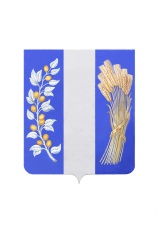 СОВЕТ ДЕПУТАТОВ МУНИЦИПАЛЬНОГО ОБРАЗОВАНИЯ«БИЧУРСКИЙ РАЙОН» РЕСПУБЛИКИ БУРЯТИЯБУРЯАД УЛАСАЙ «БЭШҮҮРЭЙ АЙМАГ» ГЭҺЭН НЮТАГАЙЗАСАГАЙ БАЙГУУЛАМЖЫН ҺУНГАМАЛНУУДАЙ ЗҮБЛЭЛ_____________________________________________________________________________РАСПОРЯЖЕНИЕО проведении внеочередной 52-й сессии Совета депутатов муниципального образования «Бичурский район» РБ шестого созыва         В соответствии с Федеральным Законом от 06.10.2003 № 131-ФЗ «Об общих принципах организации местного самоуправления в Российской Федерации», Уставом МО «Бичурский район», руководствуясь статьей 30 Регламента Совета депутатов муниципального образования «Бичурский район» Республики Бурятия, утвержденного решением Совета депутатов МО «Бичурский район» РБ от 30 сентября 2022 года № 429, на основании письма Главы МО «Бичурский район» от 21 марта 2023 года:Созвать внеочередную пятьдесят вторую сессию Совета депутатов муниципального образования «Бичурский район» РБ шестого созыва 29 марта 2023 года. Определить, что внеочередная пятьдесят вторая сессия Совета депутатов муниципального образования «Бичурский район» РБ шестого созыва будет проходить с 10 часов 00 минут. Внести на рассмотрение внеочередной пятьдесят второй сессии Совета депутатов муниципального образования «Бичурский район» РБ шестого созыва следующие вопросы:О повестке пятьдесят второй внеочередной сессии Совета депутатов МО «Бичурский район» шестого созываОб отмене решения Совета депутатов МО «Бичурский район» РБ от 17.02.2023 № 490 «О внесении изменений в Устав муниципального образования «Бичурский район»О внесении изменений в Устав муниципального образования «Бичурский район» РБОб утверждении генерального плана муниципального образования – сельское поселение «Шибертуйское» Бичурского района Республики БурятияОб утверждении правил землепользования и застройки муниципального образования – сельское поселение «Шибертуйское» Бичурского района Республики БуртяияО внесении изменений в решение Совета депутатов муниципального образования «Бичурский район» от 26.07.2013 г. № 554 Об утверждении Положения об оплате труда муниципальных служащих Муниципального образования «Бичурский район».О даче согласия на принятие имущества в собственность Муниципального образования «Бичурский район», передаваемого из государственной собственности Республики БурятияО даче согласия на принятие имущества в собственность Муниципального образования «Бичурский район», передаваемого из государственной собственности Республики БурятияНастоящее распоряжение разместить на официальном сайте муниципального образования «Бичурский район».          Председатель Совета депутатов           МО «Бичурский район» РБ                                                                 А.У. Слепнёвот «22» марта 2023 года  № 4